Scoil Chéile Chríost Rathmore NS
Rathmore, Naas, Co. Kildare. W91 VK46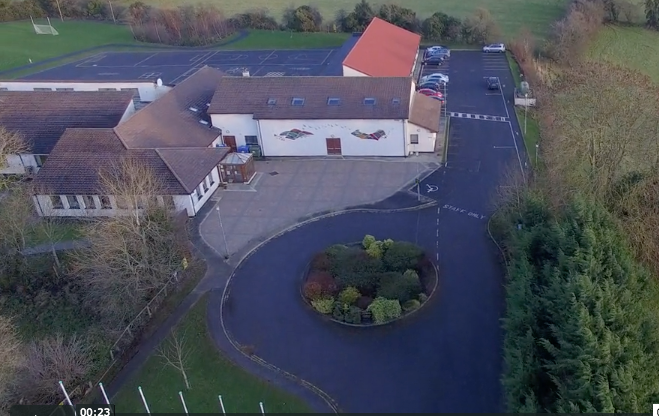 Telephone:   045 862145
 Roll Number: 01821v
Email:   office@rathmorens.ie
Web:   www.rathmorens.ie                                 Principal:   Ms. Lucy Travers
                       Deputy Principal:   Ms. Caitriona LancasterThis Application MUST be accompanied by your child’s Original Birth Certificate, Baptismal Certificate and Household Utility Bill. The school will make a copy of the document(s) submitted and will return all of the original documents.Office Use OnlyData Privacy StatementThe information provided on this form will be used by Scoil Chéile Chríost Rathmore N.S.  to apply the selection criteria for enrolment in Junior Infants, and to allocate school places in accordance with the School’s Admission Policy.Where a pupil is admitted to the school, the information will be retained on the pupil’s file.On acceptance of an offer of admission, this information will be entered in the School Administration System (Aladdin Schools) and will be uploaded to the Primary Online Database. The Primary Online Database (POD) is a nationwide individualised database of primary school pupils, hosted by the Department of Education and Skills.In the event of oversubscription, a waiting list of students whose applications for admission to Scoil Chéile Chríost Rathmore N.S. were unsuccessful due to the school being oversubscribed will be compiled, and will remain valid for the school year in which admission is being sought  Where a child’s name is placed on a waiting list, and the child is not admitted to the school, the information provided on this form will be retained for the duration of the school year and will be securely destroyed thereafter.Section 66(6) of the Education (Admission to Schools) Act 2018 allows for the sharing of certain information between schools in order to facilitate the efficient admission of students. The information which may be provided to a patron or another Board of Management for this purpose may include all or any of the following:(i) the date on which an application for admission was received by the school;(ii) the date on which an offer of admission was made by the school;(iii) the date on which an offer of admission was accepted by an applicant;(iv) a student’s personal details including his or her name, address, date of birth and personal public service number (within the meaning of section 262 of the Social Welfare Consolidation Act 2005).Application for Admission to Junior Infants School Year 2022 – 2023
Please note that this form is for application purposes only. The information provided will be used to allocate Junior Infant places in accordance with the School’s Admission Policy. Please complete all sections of the form.Application for Admission to Junior Infants School Year 2022 – 2023
Please note that this form is for application purposes only. The information provided will be used to allocate Junior Infant places in accordance with the School’s Admission Policy. Please complete all sections of the form.Application for Admission to Junior Infants School Year 2022 – 2023
Please note that this form is for application purposes only. The information provided will be used to allocate Junior Infant places in accordance with the School’s Admission Policy. Please complete all sections of the form.Application for Admission to Junior Infants School Year 2022 – 2023
Please note that this form is for application purposes only. The information provided will be used to allocate Junior Infant places in accordance with the School’s Admission Policy. Please complete all sections of the form.General Information on ChildGeneral Information on ChildGeneral Information on ChildGeneral Information on ChildFirst Name First Name SurnameSurnamePPS Number Date of Birth Date of Birth GenderAddressEircodeAddressEircodeAddressEircodeAddressEircodeSibling(s) in school:   Yes   No If yes name siblings: Sibling(s) in school:   Yes   No If yes name siblings: Sibling(s) in school:   Yes   No If yes name siblings: Sibling(s) in school:   Yes   No If yes name siblings: General Information on Parent(s)/Guardian(s)General Information on Parent(s)/Guardian(s)General Information on Parent(s)/Guardian(s)General Information on Parent(s)/Guardian(s)Parent/Guardian NameParent/Guardian NameParent/Guardian NameParent/Guardian NameAddress (if different from child’s)EircodeAddress (if different from child’s)EircodeAddress (if different from child’s)EircodeAddress (if different from child’s)EircodeMobile NumberMobile NumberMobile NoMobile NoDeclarationI/we being the parent/guardian of the applicant do hereby confirm that the above information is true and accurate and I/we consent to its use as described.DeclarationI/we being the parent/guardian of the applicant do hereby confirm that the above information is true and accurate and I/we consent to its use as described.Parent(s)/Guardian(s) Signature Parent(s)/Guardian(s) Signature Date Application Received